-             ОУ „РАЙНО ПОПОВИЧ”- КАРЛОВО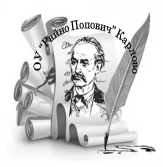 бул. „Освобождение” №2, тел. 0335 96792, факс:033596792, email:ou_r_popovich@abv.bgРАБОТА В УСЛОВИЯ НА COVID-19 ПРЕЗ УЧЕБНАТА 2020/2021 ГОДИНАI .УЧИТЕЛИВсички учители в началото на всеки учебен час да напомнят на учениците за стриктно спазване на личната хигиена /да се мият по-често ръцете, да не се разменят храни и напитки, да използват само лични пособия, да се избягва пряк досег помежду си/.Да инструктират учениците за безопасно ползване на дезинфектантите. При поява на неразположение от ученик, същият се изпраща в медицинския кабинет в училище и се уведомяват родителите и личния лекар, за да предприемат мерки за осигуряване на здравни грижи за детето.Стриктно да се прилагат и спазват мерките за намаляване на рисковете от предаване на инфекцията- задължителни и препоръчителни.Спазване на общите здравни мерки. Носене на лични предпазни средства (маски или шлемове).Носенето на маска или шлем е задължително:в общите закрити части на учебната сграда - преддверие, фоайета, стълбища,коридори, санитарни възли, медицински кабинет, учителска стая, библиотека – за всички ученици, учители, в т.ч. от външните заинституцията лица;в класните стаи и другите учебни помещения , кабинети, физкултурен салон) – от учителите, които преподават на ученици от повече от една паралелка. При учители, които преподават само в една паралелка носенето на защитна маска/шлем е по тяхно желание;Засилена лична хигиена и условия за това:Създаване на навици за миене на ръцете с течен сапун и топла вода след посещениена тоалетната, преди хранене, след отдих на открито/физическа култура, при киханеи кашляне.Правилно използване на дезинфектант за ръце, който се нанася върху чисти ръце.Елиминиране на вредни навици, свързани с докосване на лицето, носа, устата иочите.Определяне от директора на лице, отговорно за организация и спазване на правилата във връзка с епидемията-зам.директор-АСДРазпределяне на отговорностите в училищния екип и задълженията на останалияперсонал, в т.ч. и графици за дежурства.Максимално ограничаване на контактите между ученици от различни паралелки при осъществяване на заниманията по интереси.Провеждане на периодични разговори/беседи в рамките на 5-10 минути,съобразени с възрастовите особености на учениците, за правилата, личната отговорност и живота на всеки един от нас в условията на епидемия от COVID-19. Напомняне на децата да докосват по-малко предмети в класната стаяи в останалите помещения, както и да не споделят храни и напитки.Даване на личен пример на учениците от педагогическите специалисти. Поставяне на видно място – в коридори/класни стаи/столове/тоалетниинформационни материали (плакати) за правилна хигиена на ръцете, спазване на физическа дистанция, респираторен етикет, носене на защитни маски.II. УЧЕНИЦИСпазване на общите здравни мерки.Носене на лични предпазни средства (маски или шлемове).Носенето на маска или шлем е задължително:в общите закрити части на учебната сграда - преддверие, фоайета, стълбища,коридори, санитарни възли, медицински кабинет, учителска стая, библиотека – за всички ученици;Носенето на маска или шлем в класната стая от учениците е по желание.Горните правила за носене на маски и шлемове са съгласно действащи здравни правилаобщо за страната и избрания модел за ограничаване на взаимодействието междупаралелките. Същите могат да се променят при промяна на общите правила от министъра на здравеопазването.Маските за учениците се осигуряват от децата, респ. техните родители. Училищата осигуряват маски в случаите, когато учениците нямат такива или не са подходящи за ползване, а за учителите - маски или шлемове.Защитната маска трябва да покрива изцяло носа и устата;Преди поставяне на маската ръцете се измиват с вода и сапун или се обтриват с дезинфектант за ръце;защитната маска се сваля, като се хващат връзките и се избягва докосването на предната част;След сваляне на маската ръцете се измиват с вода и сапун или се обтриват с дезинфектант за ръце;Защитната маска за еднократна употреба се изхвърля веднага след сваляне;Защитната маска се сменя с нова веднага щом се навлажни;Учениците са длъжни да спазват необходимата дистанция помежду си при посещение на санитарните помещения,по време на междучасията и организирания отдих; Да не споделят общи предмети или храна;Да спазват необходимата дистанция в столовата по време на хранене;При евентуално неразположение да уведомят своевременно учител, медицинското лице или родител(ако неразположението е усетено в домашна среда);Стриктно спазване на лична хигиена.Старателно измиване на ръцете:когато са видимо замърсени;след кихане или кашляне;преди, по време и след приготвяне на храна;преди хранене;след ползване на тоалетна;след досег с животни;при непосредствена грижа за болен.Ръцете се мият 20 секунди със сапун.При невъзможност за измиване , се използва дезинфектант за ръце с вирусоцидно или частично вирусоцидно действие за обтриване на сухи ръце, като се обръща специално внимание на палците, между пръстите, върховете на пръстите, гърба на дланите;Ръцете се оставят да изсъхнат след необходимото време за контакт за обработване на кожата, посочено на етикета на дезинфектанта.III. ОБСЛУЖВАЩ ПЕРСОНАЛЗадължения на помощно – обслужващия персонал /хигиенисти/:Стриктно спазване на алгоритъма на дезинфекционните мероприятия на помещенията;Ежедневна периодична дезинфекция на критичните точки в училищната сграда: подови покрития, бюра, чинове, дръжки на врати и прозорци, ключове за осветление,парапети, тоалетни, мивки, кранове и много други често докосвани с ръце повърхности;При наличие на потвърден случай на коронавирус се извършва почистване и дезинфекция на повърхности, които са били в контакт със заболялото лице, помещението и общите части;Начин на приложение на дезинфектантитеДезинфектантите могат да бъдат готови за употреба и директно да се нанасят върху повърхностите или такива, от  които се приготвят разтвори преди употреба;Третират се всички малки повърхности- дръжки,бутони,клавиатури, бюра и др.;Повърхностите се обтриват с чиста кърпа, предварително напоена със разтвора за дезинфекция;Малките повърхности могат да се обтриват  и с дезинфекциращи мокри кърпи, като същите се събират и изхвърлят съгласно указанията на производителя;Дезинфектантите, предназначени за големи повърхности могат да се използват под формата на концентрат, от който да се приготви работен разтвор или да е готов за директна употреба.Стриктно да се спазват посочените на етикета разходна норма и време на въздействие;Стриктно да се спазват специфичните изисквания за проветряване на помещението, последващо забърсване или изплакване на повърхностите с питейна вода, време на достъп на хора до третираните повърхности и др.IV. ДОМАКИН  В СТОЛОВАТА.Ежедневно да се дезинфекцират подовете и повърхностите .Бравите на столовата и кухнята да се дезинфекцират след всяко осъществено хранене /сутрешна закуска и обяд/..Не се допускат в кухнята външни лица, учители, родители и др.лица, които не са пряко свързани с дейността на училищния стол. Стриктно спазват разпоредбите и изискванията на РЗИ.Стриктно да следят за спазване на мерките за сигурност от учениците по време на храненията(закуска и обяд)Носене на лични предпазни средства (маски или шлемове).Носенето на маска или шлем е задължително:- в общите закрити части на учебната сграда - преддверие, фоайета, стълбища,коридори, санитарни възли, медицински кабинет, учителска стая, библиотека – за всички ученици, учители, в т.ч. от външните заинституцията лица;V. МЕДИЦИНСКО ЛИЦЕСледи за проявени признаци на неразположения у ученици, като същите се настаняват в медицинския кабинет и се уведомят родителите. Инструктира и осъществява контрол над хигиенистите и служителите в училищния стол.Медицинското лице съдейства на обслужващия персонал при поддържане на хигиената в помещенията и спазване на указанията на Министерството на здравеопазването. Взема участие при дезинфекцирането на чиновете и бравите на класните стаи след голямото междучасие.Изисква от родителите информация за здравословното състояние на учениците.Поддържа постоянна връзка с лекуващите лекари на учениците и изисква документ за здравословното им състояние.Да се запознае и да следи за стриктно спазване на насоките за работа в системата на училищното образование през учебната 2020/2021 година в условията на COVID-19.Да се запознае със списъка на заболявания при деца, при които се препоръчва различна от дневната форма на обучение, поради установен по-висок риск от СOVID-19, който е поместен в Насоките за работа в системата на училищното образование през учебната 2020/2021 година в условията на COVID-19.Носене на лични предпазни средства (маски или шлемове).Носенето на маска или шлем е задължително:- в общите закрити части на учебната сграда - преддверие, фоайета, стълбища,коридори, санитарни възли, медицински кабинет, учителска стая – за всички ученици, учители, в т.ч. от външните за институцията лица;Организация на учебен процес:-Учи се на едносменен режим-часовете започват в 8.00 за всички ученици-за всеки клас е определен кабинет, като:Детски градини учат на първи етажНачален етап учат на втори и трети етажПрогимназиален етап учат на четвърти етажКабинет за изолация на ученици със грипоподобни симптоми-първи етаж.Ученик с грипоподобни симптоми се придружава от педагогически съветник или образователен медиатор до медицинска сестра и до кабинет за изолация до момента, в който дойде родител.-Начален етап влизат от западен вход и ползват западно стълбище-Прогимназиален етап влизат през източен вход и ползват източно стълбище-Прогимназиален етап по време на междучасие ползват източен двор-Начален етап по време на междучасие ползват западен двор-Храненето се извършва в класните стаи , като храната се разнася до тях от домакин стол и работник поддръжка. След хранене помещенията се почистват щателно.-Часове по ФВС- докато метереологични условия позволяват да се взимат на открито като:Начален етап се разпределят в училищен двор, прогимназиален етап в затворена спортна площадка.При влошени метереологични условия физкултурен салон се ползва по график.-Родителски срещи се провеждат на открито.-Не се допуска влизане на родители в сградата на училището.-Не се допуска влизането на външни лица в двора и спортните площадки на училището.-Пътуващи ученици ползват маска или шлем в училищен автобус.-При провеждане на следобедни занимания или часове по чуждоезиково обучение учениците от различни паралелки стоят на чинове с дистанция.-Библиотекар снабдява ученици с необходими книжки, след ползване се оставят в специална кутия, откъдето се прибират в библиотека след 24 часа.-Осигурява се дежурство по двама учители на коридор.Единият задължително дежури до санитарен възел, като следи да няма струпване на ученици и напомня след тоалетна да си измият ръцете с топла вода и сапун.-При сутрешно влизане на ученици и междучасия медиатор дежури до източен вход.-При наличие на болен от COVID 19 ученик целия клас се карантинира в 14 дневен срок, като учениците се обучават в електронна среда.